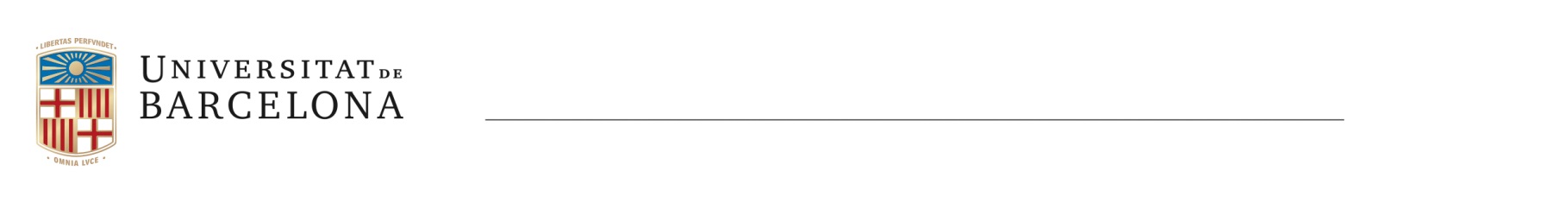 AJUTS DE LA COMISSIÓ DE RECERCA DE LA FACULTAT DE FILOSOFIA DE LAUNIVERSITAT DE BARCELONABV: Borses de ViatgeEls objectius d’aquests ajuts son:subvencionar l’assistència a congressos, jornades, etc. que es desenvolupin fora d’Espanya en les quals el sol·licitant presenta una ponència o comunicació. En el cas d’estudiants de doctorat, excepcionalment es podrà subvencionar l’assistència sense presentació de comunicació o ponència. En cas de congressos al territori nacional s’ha de presentar un escrit que justifiqui la seva qualitat.subvencionar el pagament del viatge i taxes acadèmiques en la realització d’estades en centres estrangers per part d’estudiants de doctorat quan aquestes despeses no estiguin cobertes per un altre ajut.personal docent i investigador per consultar fonts (dades, arxius...) per a les seves investigacions.Sol·licitants: Personal docent i investigador i investigadors en formació de la Facultat de Filosofia.Condicions dels ajuts BVD’acord amb el que estableix la “Normativa per a la concessió d’ajuts de la Comissió de Recerca de la Facultat de Filosofia” de data 14 de juliol de 2023: La quantitat màxima que s’atorgarà serà de 400€ per a viatges europeus, i de 800€ per a viatges intercontinentals.La Comissió de Recerca, revisant el pressupost presentat i la disponibilitat econòmica en aquell moment, decidirà la quantitat a atorgar per viatges sostenibles. Aquesta modalitat (s’inclouen els viatges nacionals) permet una pernoctació.Se subvencionaran borses de viatge a congressos si les persones presenten una comunicació o ponència. En cas que siguin dos o més persones les autores de la mateixa comunicació, només se subvencionarà a una d’elles. En cap cas es finançaran dietes. Cal justificar la qualitat del congrés quan és en territori nacional.Se subvencionaran borses de viatge per consultar fonts en arxius o obtenir dades rellevants per a la recerca.Amb la documentació de sol·licitud, s’adjuntarà la primera pàgina del CV del GREC on consta la data de la darrera actualització, que ha de ser la del mateix any per al què se sol·licita l’ajut. Es prioritzaran aquelles activitats que tinguin un caràcter internacional. Només extraordinàriament es concediran ajuts a PDI amb projectes subvencionats; caldrà justificar per què no ho poden assumir des del pressupost del projecte. El termini de liquidació de l’ajut finalitzarà tres mesos després de la realització de l’activitat.A més d’aquests criteris, les decisions de la comissió són fruit de decisions conjuntes preses en les reunions corresponents, on els seus membres aspiren a una distribució equitativa dels recursos disponibles atenent i valorant d’altres factors, com nombre de peticions, pressupost disponible, existència d'altres fonts de finançament, situació laboral de la persona sol·licitant, etc. La resolució dels ajuts es publicarà a la pàgina web de l’oficina de Recerca de l’Administració de Centre de Filosofia i de Geografia i Història de la Universitat de Barcelona.Administració de Filosofia ide Geografia i HistòriaOficina de Recerca C/. Montalegre, 6
08001 Barcelona          Tel. +34 934 037 701 / 02  oficinarecerca.fgh@ub.eduwww.ub.edu